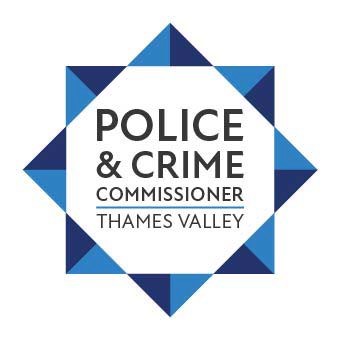 FOI 072315.05.23Thank you for your email dated 25 April 2023 received at the Office of the Police and Crime Commissioner, with your Freedom of Information Request.I can confirm that there is data held regarding your request, I have included this in your original email below and highlighted in RED.Dear Sir/Madam,This is a request for information under the Freedom of Information Act 2000.Please could you provide the following data:Average waiting time for victims of sexual abuse or violence who have requested support services commissioned by your PCC between the years below. Please categorise the data by the types of sexual violence and abuse support services your PCC commissions (e.g. counselling).Feb 14 2020-Feb 14 2021 – 30 daysFeb 14 2021-Feb 14 2022 – 45 daysFeb 14 2022-Feb 14 2023 – 79 daysAverage waiting time for victims of domestic abuse and violence who have requested support services commissioned by your PCC between the years below (where they are commissioned by your PCC). Please categorise the data by the types of domestic abuse and violence support services your PCC commissions (e.g. counselling).Feb 14 2020-Feb 14 2021 – 25 daysFeb 14 2021-Feb 14 2022 – 40 daysFeb 14 2022-Feb 14 2023 – 76 days If this support is commissioned by your local authority, please provide a list of relevant local authorities who would have this information. Please could you also provide a list of charities or organisations that you commission to carry out these services, or direct me as to where I could find one. Please see below:Thames Valley Partnership: https://thamesvalleypartnership.org.uk/Safe: https://www.safeproject.org.uk/I trust that this completes your request, thank you for taking the time and effort to contact the Office of the Police and Crime Commissioner for the Thames Valley.Yours sincerelyJim KatouzianGovernance Manager Office of the Police and Crime CommissionerThames Valley Police Headquarters SouthOxford RoadKidlingtonOX5 2NX